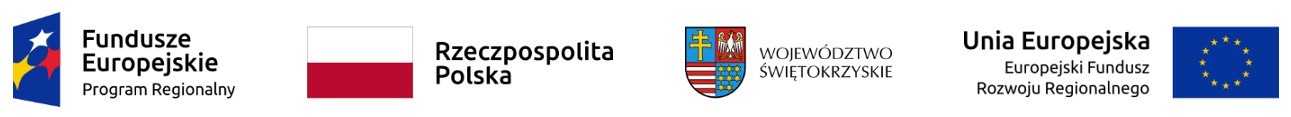 Dodatek nr 3 do SWZ.................................., dnia ...............................Znak sprawy: PDZP-26/Z-2/21				 Zamawiający:Wojewódzki Ośrodek Medycyny Pracy w Kielcach25-663 Kielce, ul. Karola Olszewskiego 2aOŚWIADCZENIE Biorąc udział w postępowaniu w sprawie zamówienia publicznego, którego przedmiotem jest dostawa, instalacja, konfiguracja i wdrożenie infrastruktury sprzętowej oraz oprogramowania diagnostyki obrazowej,ja/my (imię i nazwisko) .......................................................................................................jako upoważniony/upoważnieni przedstawiciel/przedstawiciele* Wykonawcy..........................................................................................................................(nazwa wykonawcy)oświadczam, że*: nie przynależę do tej samej grupy kapitałowej w rozumieniu ustawy z dnia 16 lutego 2007r. o ochronie konkurencji i konsumentów (tj. Dz. U. z 2020 r. poz. 1076 z późn. zm.) w stosunku do Wykonawców, którzy złożyli odrębne oferty w niniejszym postępowaniu o udzielenie zamówienia publicznego;przynależę do tej samej grupy kapitałowej w rozumieniu ustawy z dnia 16 lutego 2007r. o ochronie konkurencji i konsumentów (tj. Dz. U. z 2020 r. poz. 1076 z późn. zm.) z innym Wykonawcą, który złożył odrębną ofertę w niniejszym postępowaniu o udzielenie zamówienia publicznego, tj. …………………………………………………………………………………………………………………Jednocześnie przekładam następujące dokumenty lub informacje potwierdzające przygotowanie oferty niezależnie od innego Wykonawcy należącego do tej samej grupy kapitałowej: …………. ………………………………………………………………………………………*Niepotrzebne skreślićUWAGA:Oświadczenie musi być opatrzone przez osobę lub osoby uprawnione do reprezentowania wykonawcy, kwalifikowanym podpisem elektronicznym lub podpisem zaufanym lub podpisem osobistym..